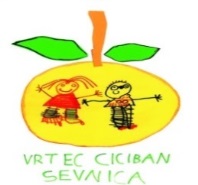 Zaradi možnih navzkrižnih kontaminacij kruh poleg glutena lahko vsebuje mleko, jajca, sojo oz. njihove derivate ter sezamovo seme. Za potešitev žeje je ves dan na razpolago voda in čaj.Ekološko živilo je označeno z * (Označevanje ekoloških živil na jedilniku je v skladu s pogoji označevanja ekoloških živil Ministrstva za kmetijstvo, gozdarstvo in prehrano R Slovenije.) Kuhinja si v primeru nedobavljenih živil pridržuje pravico do sprememb jedilnika.Lokalni dobavitelji nam bodo v tem tednu dobavili: česen *, čebula*, rumeno korenje*, jajce*,domače mleko, krompir, domači kruh.LEGENDA ALERGENOV::GL(GLUTEN), RA(RAKI),JA(JAJCE),RI(RIBE), AR(ARAŠIDI), SO(SOJA), ML(MLEKO), OR(OREŠČKI), LZ(LISTNA ZELENA), GS(GORČIČNO SEME), SS(SEZAMOVO SEME), ŽD(ŽVEPLOV DIOKSID), VB(VOLČJI BOB), ME(MEHKUŽCI)27.9.- 1.10.2021ZAJTRKMALICAKOSILOPONEDELJEKMLEKO, ROGLJIČEK LEŠNIKOVIM NADEVOM(GL, ML, JA,OR)JABOLKOBROKOLI JUHA, MAKARONOVO MESO, RDEČA PESA(GL,ML,JA)TOREKBELA KAVA, MASLENI KRUH, MEDENO MASLO(GL,ML)BANANAKROMPIRJEV GOLAŽ S HRENOVKO, KOKOSOVE REZINE, SOK(GL,ML,JA, LA)SREDAČAJ, DOMAČI KRUH, MORTADELA, KISLA ZELENJAVA(GL,ML)HRUŠKAZELENJAVNA JUHA, RIŽOTA, ZELJNA SOLATA S FIŽOLOM(GL, LZ)ČETRTEKČAJ, KORUZNI KRUH, ZELENJAVNI NAMAZ (GL, ML)DOMAČI JOGURT(ML)ZDROBOVA JUHA, FILE STROGANOV, OCVRTKI, ZELENA SOLATA Z JAJCI(GL,ML,JA, LZ)PETEKMLEČNI MOČNIK, SUHO SADJE (BRUSNICE,ROZINE) (GL,ML,ŽD, JA)JABOLKO1-3 JUHA, PEČEN SOM, KROMPIR Z BLITVO,  SESTAVLJENA SOLATA (GL, ML)